NHS Pensions - GP Solo - April 2018 (onwards)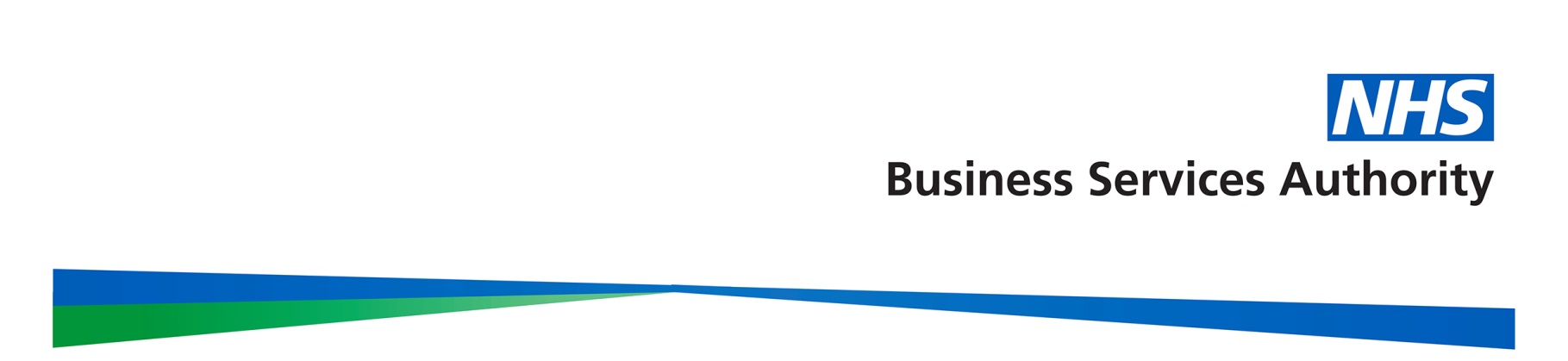 NHS Pension Scheme (NHSPS) - Pensionable GP SOLO fee based ad-hoc work (Out of Hours, CCG, GPwSI, etc)Please read GP SOLO guidance (from April 2018) before completingThe employer contribution rate is 14.3% + the administration levy of 0.08%. Therefore the employer should pay over 14.38% in total.  In England, the ‘employer’ (i.e. the OOHP or CCG) must send this form and the correct contributions to the host Employing Authority being Primary Care Support England (PCSE) or the delegated CCG (dCCG).In Wales, the ‘employer’ must send this form and the correct contributions to the Local Health Board (LHB).Do not use this form if the service level agreement is with a surgery and the payment is made directly to the surgery (i.e. pooled) rather than to an individual GP. The 14.38% employer contribution and administration levy must be included in the payment. Part 1: To be completed by an authorised signatory (i.e. payroll manager) of the ‘employer’Declaration:	I certify that this NHSPS Employing Authority paid the GP the amount (excluding employer contributions + administration levy) shown in Box A, the pensionable pay is as stated in Box C, and that employee contributions have been deducted at the correct tiered rate taking into account the GP’s global GP pensionable income.  Part 2: To be completed by the GP – Please give your details below					I claim NHSPS membership and confirm that my pensionable pay is as stated above. I have paid employee contributions at the correct tiered rate taking account of all my GP pensionable income. I am a registered and qualified GP and eligible to join the NHSPS.  I declare that all the information on this form is correct and that I have not undertaken this work under a commercial arrangement (i.e. as a limited company).How we use your informationThe NHS Business Services Authority – NHS Pensions will use the information provided for administering your NHS Pension Scheme membership and processing payment of your NHS pension benefits. We may share your information to administer and pay your NHS pension, enable us to prevent and detect fraud and mistakes, for debt collection purposes, or as required by law. For more information about who we share your information with and how long we keep your personal data and your rights, please visit our website at www.nhsbsa.nhs.uk/yourinformationMember Name Member Name Member Name Member Name Member Name Member Name Member Name Member Name Member Name National Insurance number National Insurance number National Insurance number National Insurance number National Insurance number National Insurance number National Insurance number National Insurance number National Insurance number NHSPS Membership number NHSPS Membership number NHSPS Membership number NHSPS Membership number NHSPS Membership number NHSPS Membership number NHSPS Membership number NHSPS Membership number NHSPS Membership number SDSD//NHSE/ Delegated CCG / LHBNHSE/ Delegated CCG / LHBNHSE/ Delegated CCG / LHBNHSE/ Delegated CCG / LHBNHSE/ Delegated CCG / LHBNHSE/ Delegated CCG / LHBNHSE/ Delegated CCG / LHBNHSE/ Delegated CCG / LHBNHSE/ Delegated CCG / LHBPlease enter the dates the payment below relates to: Please enter the dates the payment below relates to: Please enter the dates the payment below relates to: Please enter the dates the payment below relates to: Please enter the dates the payment below relates to: Please enter the dates the payment below relates to: Please enter the dates the payment below relates to: Please enter the dates the payment below relates to: Please enter the dates the payment below relates to: Please enter the dates the payment below relates to: Please enter the dates the payment below relates to: Please enter the dates the payment below relates to: Please enter the dates the payment below relates to: Please enter the dates the payment below relates to: Please enter the dates the payment below relates to: Please enter the dates the payment below relates to: Please enter the dates the payment below relates to: Please enter the dates the payment below relates to: Please enter the dates the payment below relates to: Please enter the dates the payment below relates to: Please enter the dates the payment below relates to: Please enter the dates the payment below relates to: Please enter the dates the payment below relates to: Please enter the dates the payment below relates to: Please enter the dates the payment below relates to: Please enter the dates the payment below relates to: Please enter the dates the payment below relates to: Please enter the dates the payment below relates to: Please enter the dates the payment below relates to: Please enter the dates the payment below relates to: Please enter the dates the payment below relates to: Please enter the dates the payment below relates to: Please enter the dates the payment below relates to: Please enter the dates the payment below relates to: Please enter the dates the payment below relates to: Please enter the dates the payment below relates to: Please enter the dates the payment below relates to: From//toto////Pay, excluding NHSPS employer 14.38% contributions, made to the GPPay, excluding NHSPS employer 14.38% contributions, made to the GPPay, excluding NHSPS employer 14.38% contributions, made to the GPPay, excluding NHSPS employer 14.38% contributions, made to the GPPay, excluding NHSPS employer 14.38% contributions, made to the GPPay, excluding NHSPS employer 14.38% contributions, made to the GPPay, excluding NHSPS employer 14.38% contributions, made to the GPPay, excluding NHSPS employer 14.38% contributions, made to the GPPay, excluding NHSPS employer 14.38% contributions, made to the GPPay, excluding NHSPS employer 14.38% contributions, made to the GPPay, excluding NHSPS employer 14.38% contributions, made to the GPPay, excluding NHSPS employer 14.38% contributions, made to the GPPay, excluding NHSPS employer 14.38% contributions, made to the GPPay, excluding NHSPS employer 14.38% contributions, made to the GPPay, excluding NHSPS employer 14.38% contributions, made to the GPPay, excluding NHSPS employer 14.38% contributions, made to the GPPay, excluding NHSPS employer 14.38% contributions, made to the GPPay, excluding NHSPS employer 14.38% contributions, made to the GPPay, excluding NHSPS employer 14.38% contributions, made to the GPPay, excluding NHSPS employer 14.38% contributions, made to the GPPay, excluding NHSPS employer 14.38% contributions, made to the GPPay, excluding NHSPS employer 14.38% contributions, made to the GPPay, excluding NHSPS employer 14.38% contributions, made to the GPPay, excluding NHSPS employer 14.38% contributions, made to the GPPay, excluding NHSPS employer 14.38% contributions, made to the GPPay, excluding NHSPS employer 14.38% contributions, made to the GPPay, excluding NHSPS employer 14.38% contributions, made to the GPPay, excluding NHSPS employer 14.38% contributions, made to the GPPay, excluding NHSPS employer 14.38% contributions, made to the GPPay, excluding NHSPS employer 14.38% contributions, made to the GPPay, excluding NHSPS employer 14.38% contributions, made to the GPPay, excluding NHSPS employer 14.38% contributions, made to the GPPay, excluding NHSPS employer 14.38% contributions, made to the GPPay, excluding NHSPS employer 14.38% contributions, made to the GPPay, excluding NHSPS employer 14.38% contributions, made to the GP£     AAProfessional NHS expenses (enter NIL if no expenses incurred)Professional NHS expenses (enter NIL if no expenses incurred)Professional NHS expenses (enter NIL if no expenses incurred)Professional NHS expenses (enter NIL if no expenses incurred)Professional NHS expenses (enter NIL if no expenses incurred)Professional NHS expenses (enter NIL if no expenses incurred)Professional NHS expenses (enter NIL if no expenses incurred)Professional NHS expenses (enter NIL if no expenses incurred)Professional NHS expenses (enter NIL if no expenses incurred)Professional NHS expenses (enter NIL if no expenses incurred)Professional NHS expenses (enter NIL if no expenses incurred)Professional NHS expenses (enter NIL if no expenses incurred)Professional NHS expenses (enter NIL if no expenses incurred)Professional NHS expenses (enter NIL if no expenses incurred)Professional NHS expenses (enter NIL if no expenses incurred)Professional NHS expenses (enter NIL if no expenses incurred)Professional NHS expenses (enter NIL if no expenses incurred)Professional NHS expenses (enter NIL if no expenses incurred)Professional NHS expenses (enter NIL if no expenses incurred)Professional NHS expenses (enter NIL if no expenses incurred)Professional NHS expenses (enter NIL if no expenses incurred)Professional NHS expenses (enter NIL if no expenses incurred)Professional NHS expenses (enter NIL if no expenses incurred)Professional NHS expenses (enter NIL if no expenses incurred)Professional NHS expenses (enter NIL if no expenses incurred)Professional NHS expenses (enter NIL if no expenses incurred)Professional NHS expenses (enter NIL if no expenses incurred)Professional NHS expenses (enter NIL if no expenses incurred)Professional NHS expenses (enter NIL if no expenses incurred)Professional NHS expenses (enter NIL if no expenses incurred)Professional NHS expenses (enter NIL if no expenses incurred)Professional NHS expenses (enter NIL if no expenses incurred)Professional NHS expenses (enter NIL if no expenses incurred)Professional NHS expenses (enter NIL if no expenses incurred)Professional NHS expenses (enter NIL if no expenses incurred)£     BBGP’s NHS pensionable pay (A - B) GP’s NHS pensionable pay (A - B) GP’s NHS pensionable pay (A - B) GP’s NHS pensionable pay (A - B) GP’s NHS pensionable pay (A - B) GP’s NHS pensionable pay (A - B) GP’s NHS pensionable pay (A - B) GP’s NHS pensionable pay (A - B) GP’s NHS pensionable pay (A - B) GP’s NHS pensionable pay (A - B) GP’s NHS pensionable pay (A - B) GP’s NHS pensionable pay (A - B) GP’s NHS pensionable pay (A - B) GP’s NHS pensionable pay (A - B) GP’s NHS pensionable pay (A - B) GP’s NHS pensionable pay (A - B) GP’s NHS pensionable pay (A - B) GP’s NHS pensionable pay (A - B) GP’s NHS pensionable pay (A - B) GP’s NHS pensionable pay (A - B) GP’s NHS pensionable pay (A - B) GP’s NHS pensionable pay (A - B) GP’s NHS pensionable pay (A - B) GP’s NHS pensionable pay (A - B) GP’s NHS pensionable pay (A - B) GP’s NHS pensionable pay (A - B) GP’s NHS pensionable pay (A - B) GP’s NHS pensionable pay (A - B) GP’s NHS pensionable pay (A - B) GP’s NHS pensionable pay (A - B) GP’s NHS pensionable pay (A - B) GP’s NHS pensionable pay (A - B) GP’s NHS pensionable pay (A - B) GP’s NHS pensionable pay (A - B) GP’s NHS pensionable pay (A - B) £     CCNHSPS employee contribution rate (5%, 5.6%, 7.1%, 9.3%, 12.5%, 13.5%, 14.5% of Box C) NHSPS employee contribution rate (5%, 5.6%, 7.1%, 9.3%, 12.5%, 13.5%, 14.5% of Box C) NHSPS employee contribution rate (5%, 5.6%, 7.1%, 9.3%, 12.5%, 13.5%, 14.5% of Box C) NHSPS employee contribution rate (5%, 5.6%, 7.1%, 9.3%, 12.5%, 13.5%, 14.5% of Box C) NHSPS employee contribution rate (5%, 5.6%, 7.1%, 9.3%, 12.5%, 13.5%, 14.5% of Box C) NHSPS employee contribution rate (5%, 5.6%, 7.1%, 9.3%, 12.5%, 13.5%, 14.5% of Box C) NHSPS employee contribution rate (5%, 5.6%, 7.1%, 9.3%, 12.5%, 13.5%, 14.5% of Box C) NHSPS employee contribution rate (5%, 5.6%, 7.1%, 9.3%, 12.5%, 13.5%, 14.5% of Box C) NHSPS employee contribution rate (5%, 5.6%, 7.1%, 9.3%, 12.5%, 13.5%, 14.5% of Box C) NHSPS employee contribution rate (5%, 5.6%, 7.1%, 9.3%, 12.5%, 13.5%, 14.5% of Box C) NHSPS employee contribution rate (5%, 5.6%, 7.1%, 9.3%, 12.5%, 13.5%, 14.5% of Box C) NHSPS employee contribution rate (5%, 5.6%, 7.1%, 9.3%, 12.5%, 13.5%, 14.5% of Box C) NHSPS employee contribution rate (5%, 5.6%, 7.1%, 9.3%, 12.5%, 13.5%, 14.5% of Box C) NHSPS employee contribution rate (5%, 5.6%, 7.1%, 9.3%, 12.5%, 13.5%, 14.5% of Box C) NHSPS employee contribution rate (5%, 5.6%, 7.1%, 9.3%, 12.5%, 13.5%, 14.5% of Box C) NHSPS employee contribution rate (5%, 5.6%, 7.1%, 9.3%, 12.5%, 13.5%, 14.5% of Box C) NHSPS employee contribution rate (5%, 5.6%, 7.1%, 9.3%, 12.5%, 13.5%, 14.5% of Box C) NHSPS employee contribution rate (5%, 5.6%, 7.1%, 9.3%, 12.5%, 13.5%, 14.5% of Box C) NHSPS employee contribution rate (5%, 5.6%, 7.1%, 9.3%, 12.5%, 13.5%, 14.5% of Box C) NHSPS employee contribution rate (5%, 5.6%, 7.1%, 9.3%, 12.5%, 13.5%, 14.5% of Box C) NHSPS employee contribution rate (5%, 5.6%, 7.1%, 9.3%, 12.5%, 13.5%, 14.5% of Box C) NHSPS employee contribution rate (5%, 5.6%, 7.1%, 9.3%, 12.5%, 13.5%, 14.5% of Box C) NHSPS employee contribution rate (5%, 5.6%, 7.1%, 9.3%, 12.5%, 13.5%, 14.5% of Box C) NHSPS employee contribution rate (5%, 5.6%, 7.1%, 9.3%, 12.5%, 13.5%, 14.5% of Box C) NHSPS employee contribution rate (5%, 5.6%, 7.1%, 9.3%, 12.5%, 13.5%, 14.5% of Box C) NHSPS employee contribution rate (5%, 5.6%, 7.1%, 9.3%, 12.5%, 13.5%, 14.5% of Box C) NHSPS employee contribution rate (5%, 5.6%, 7.1%, 9.3%, 12.5%, 13.5%, 14.5% of Box C) NHSPS employee contribution rate (5%, 5.6%, 7.1%, 9.3%, 12.5%, 13.5%, 14.5% of Box C) NHSPS employee contribution rate (5%, 5.6%, 7.1%, 9.3%, 12.5%, 13.5%, 14.5% of Box C) NHSPS employee contribution rate (5%, 5.6%, 7.1%, 9.3%, 12.5%, 13.5%, 14.5% of Box C) NHSPS employee contribution rate (5%, 5.6%, 7.1%, 9.3%, 12.5%, 13.5%, 14.5% of Box C) NHSPS employee contribution rate (5%, 5.6%, 7.1%, 9.3%, 12.5%, 13.5%, 14.5% of Box C) NHSPS employee contribution rate (5%, 5.6%, 7.1%, 9.3%, 12.5%, 13.5%, 14.5% of Box C) NHSPS employee contribution rate (5%, 5.6%, 7.1%, 9.3%, 12.5%, 13.5%, 14.5% of Box C) NHSPS employee contribution rate (5%, 5.6%, 7.1%, 9.3%, 12.5%, 13.5%, 14.5% of Box C) DDEmployee contribution amountEmployee contribution amountEmployee contribution amountEmployee contribution amountEmployee contribution amountEmployee contribution amountEmployee contribution amountEmployee contribution amountEmployee contribution amountEmployee contribution amountEmployee contribution amountEmployee contribution amountEmployee contribution amountEmployee contribution amountEmployee contribution amountEmployee contribution amountEmployee contribution amountEmployee contribution amountEmployee contribution amountEmployee contribution amountEmployee contribution amountEmployee contribution amountEmployee contribution amountEmployee contribution amountEmployee contribution amountEmployee contribution amountEmployee contribution amountEmployee contribution amountEmployee contribution amountEmployee contribution amountEmployee contribution amountEmployee contribution amountEmployee contribution amountEmployee contribution amountEmployee contribution amount£     EEAdditional contributions for Added Years, Additional Pension, NHS MPAVCs Additional contributions for Added Years, Additional Pension, NHS MPAVCs Additional contributions for Added Years, Additional Pension, NHS MPAVCs Additional contributions for Added Years, Additional Pension, NHS MPAVCs Additional contributions for Added Years, Additional Pension, NHS MPAVCs Additional contributions for Added Years, Additional Pension, NHS MPAVCs Additional contributions for Added Years, Additional Pension, NHS MPAVCs Additional contributions for Added Years, Additional Pension, NHS MPAVCs Additional contributions for Added Years, Additional Pension, NHS MPAVCs Additional contributions for Added Years, Additional Pension, NHS MPAVCs Additional contributions for Added Years, Additional Pension, NHS MPAVCs Additional contributions for Added Years, Additional Pension, NHS MPAVCs Additional contributions for Added Years, Additional Pension, NHS MPAVCs Additional contributions for Added Years, Additional Pension, NHS MPAVCs Additional contributions for Added Years, Additional Pension, NHS MPAVCs Additional contributions for Added Years, Additional Pension, NHS MPAVCs Additional contributions for Added Years, Additional Pension, NHS MPAVCs Additional contributions for Added Years, Additional Pension, NHS MPAVCs Additional contributions for Added Years, Additional Pension, NHS MPAVCs Additional contributions for Added Years, Additional Pension, NHS MPAVCs Additional contributions for Added Years, Additional Pension, NHS MPAVCs Additional contributions for Added Years, Additional Pension, NHS MPAVCs Additional contributions for Added Years, Additional Pension, NHS MPAVCs Additional contributions for Added Years, Additional Pension, NHS MPAVCs Additional contributions for Added Years, Additional Pension, NHS MPAVCs Additional contributions for Added Years, Additional Pension, NHS MPAVCs Additional contributions for Added Years, Additional Pension, NHS MPAVCs Additional contributions for Added Years, Additional Pension, NHS MPAVCs Additional contributions for Added Years, Additional Pension, NHS MPAVCs Additional contributions for Added Years, Additional Pension, NHS MPAVCs Additional contributions for Added Years, Additional Pension, NHS MPAVCs Additional contributions for Added Years, Additional Pension, NHS MPAVCs Additional contributions for Added Years, Additional Pension, NHS MPAVCs Additional contributions for Added Years, Additional Pension, NHS MPAVCs Additional contributions for Added Years, Additional Pension, NHS MPAVCs £     FFAdditional contributions for Early Retirement Reduction Buy Out (ERRBO) Additional contributions for Early Retirement Reduction Buy Out (ERRBO) Additional contributions for Early Retirement Reduction Buy Out (ERRBO) Additional contributions for Early Retirement Reduction Buy Out (ERRBO) Additional contributions for Early Retirement Reduction Buy Out (ERRBO) Additional contributions for Early Retirement Reduction Buy Out (ERRBO) Additional contributions for Early Retirement Reduction Buy Out (ERRBO) Additional contributions for Early Retirement Reduction Buy Out (ERRBO) Additional contributions for Early Retirement Reduction Buy Out (ERRBO) Additional contributions for Early Retirement Reduction Buy Out (ERRBO) Additional contributions for Early Retirement Reduction Buy Out (ERRBO) Additional contributions for Early Retirement Reduction Buy Out (ERRBO) Additional contributions for Early Retirement Reduction Buy Out (ERRBO) Additional contributions for Early Retirement Reduction Buy Out (ERRBO) Additional contributions for Early Retirement Reduction Buy Out (ERRBO) Additional contributions for Early Retirement Reduction Buy Out (ERRBO) Additional contributions for Early Retirement Reduction Buy Out (ERRBO) Additional contributions for Early Retirement Reduction Buy Out (ERRBO) Additional contributions for Early Retirement Reduction Buy Out (ERRBO) Additional contributions for Early Retirement Reduction Buy Out (ERRBO) Additional contributions for Early Retirement Reduction Buy Out (ERRBO) Additional contributions for Early Retirement Reduction Buy Out (ERRBO) Additional contributions for Early Retirement Reduction Buy Out (ERRBO) Additional contributions for Early Retirement Reduction Buy Out (ERRBO) Additional contributions for Early Retirement Reduction Buy Out (ERRBO) Additional contributions for Early Retirement Reduction Buy Out (ERRBO) Additional contributions for Early Retirement Reduction Buy Out (ERRBO) Additional contributions for Early Retirement Reduction Buy Out (ERRBO) Additional contributions for Early Retirement Reduction Buy Out (ERRBO) Additional contributions for Early Retirement Reduction Buy Out (ERRBO) Additional contributions for Early Retirement Reduction Buy Out (ERRBO) Additional contributions for Early Retirement Reduction Buy Out (ERRBO) Additional contributions for Early Retirement Reduction Buy Out (ERRBO) Additional contributions for Early Retirement Reduction Buy Out (ERRBO) Additional contributions for Early Retirement Reduction Buy Out (ERRBO) £     GGAdditional contributions for Early Retirement Reduction Buy Out (ERRBO) Additional contributions for Early Retirement Reduction Buy Out (ERRBO) Additional contributions for Early Retirement Reduction Buy Out (ERRBO) Additional contributions for Early Retirement Reduction Buy Out (ERRBO) Additional contributions for Early Retirement Reduction Buy Out (ERRBO) Additional contributions for Early Retirement Reduction Buy Out (ERRBO) Additional contributions for Early Retirement Reduction Buy Out (ERRBO) Additional contributions for Early Retirement Reduction Buy Out (ERRBO) Additional contributions for Early Retirement Reduction Buy Out (ERRBO) Additional contributions for Early Retirement Reduction Buy Out (ERRBO) Additional contributions for Early Retirement Reduction Buy Out (ERRBO) Additional contributions for Early Retirement Reduction Buy Out (ERRBO) Additional contributions for Early Retirement Reduction Buy Out (ERRBO) Additional contributions for Early Retirement Reduction Buy Out (ERRBO) Additional contributions for Early Retirement Reduction Buy Out (ERRBO) Additional contributions for Early Retirement Reduction Buy Out (ERRBO) Additional contributions for Early Retirement Reduction Buy Out (ERRBO) Additional contributions for Early Retirement Reduction Buy Out (ERRBO) Additional contributions for Early Retirement Reduction Buy Out (ERRBO) Additional contributions for Early Retirement Reduction Buy Out (ERRBO) Additional contributions for Early Retirement Reduction Buy Out (ERRBO) Additional contributions for Early Retirement Reduction Buy Out (ERRBO) Additional contributions for Early Retirement Reduction Buy Out (ERRBO) Additional contributions for Early Retirement Reduction Buy Out (ERRBO) Additional contributions for Early Retirement Reduction Buy Out (ERRBO) Additional contributions for Early Retirement Reduction Buy Out (ERRBO) Additional contributions for Early Retirement Reduction Buy Out (ERRBO) Additional contributions for Early Retirement Reduction Buy Out (ERRBO) Additional contributions for Early Retirement Reduction Buy Out (ERRBO) Additional contributions for Early Retirement Reduction Buy Out (ERRBO) Additional contributions for Early Retirement Reduction Buy Out (ERRBO) Additional contributions for Early Retirement Reduction Buy Out (ERRBO) Additional contributions for Early Retirement Reduction Buy Out (ERRBO) Additional contributions for Early Retirement Reduction Buy Out (ERRBO) Additional contributions for Early Retirement Reduction Buy Out (ERRBO) Total of EE, AY, AP, NHS MPAVCs and ERRBO Total of EE, AY, AP, NHS MPAVCs and ERRBO Total of EE, AY, AP, NHS MPAVCs and ERRBO Total of EE, AY, AP, NHS MPAVCs and ERRBO Total of EE, AY, AP, NHS MPAVCs and ERRBO Total of EE, AY, AP, NHS MPAVCs and ERRBO Total of EE, AY, AP, NHS MPAVCs and ERRBO Total of EE, AY, AP, NHS MPAVCs and ERRBO Total of EE, AY, AP, NHS MPAVCs and ERRBO Total of EE, AY, AP, NHS MPAVCs and ERRBO Total of EE, AY, AP, NHS MPAVCs and ERRBO Total of EE, AY, AP, NHS MPAVCs and ERRBO Total of EE, AY, AP, NHS MPAVCs and ERRBO Total of EE, AY, AP, NHS MPAVCs and ERRBO Total of EE, AY, AP, NHS MPAVCs and ERRBO Total of EE, AY, AP, NHS MPAVCs and ERRBO Total of EE, AY, AP, NHS MPAVCs and ERRBO Total of EE, AY, AP, NHS MPAVCs and ERRBO Total of EE, AY, AP, NHS MPAVCs and ERRBO Total of EE, AY, AP, NHS MPAVCs and ERRBO Total of EE, AY, AP, NHS MPAVCs and ERRBO Total of EE, AY, AP, NHS MPAVCs and ERRBO Total of EE, AY, AP, NHS MPAVCs and ERRBO Total of EE, AY, AP, NHS MPAVCs and ERRBO Total of EE, AY, AP, NHS MPAVCs and ERRBO Total of EE, AY, AP, NHS MPAVCs and ERRBO Total of EE, AY, AP, NHS MPAVCs and ERRBO Total of EE, AY, AP, NHS MPAVCs and ERRBO Total of EE, AY, AP, NHS MPAVCs and ERRBO Total of EE, AY, AP, NHS MPAVCs and ERRBO Total of EE, AY, AP, NHS MPAVCs and ERRBO Total of EE, AY, AP, NHS MPAVCs and ERRBO Total of EE, AY, AP, NHS MPAVCs and ERRBO Total of EE, AY, AP, NHS MPAVCs and ERRBO Total of EE, AY, AP, NHS MPAVCs and ERRBO £     HHTotal paid to member after deductions noted in boxes E, F & GTotal paid to member after deductions noted in boxes E, F & GTotal paid to member after deductions noted in boxes E, F & GTotal paid to member after deductions noted in boxes E, F & GTotal paid to member after deductions noted in boxes E, F & GTotal paid to member after deductions noted in boxes E, F & GTotal paid to member after deductions noted in boxes E, F & GTotal paid to member after deductions noted in boxes E, F & GTotal paid to member after deductions noted in boxes E, F & GTotal paid to member after deductions noted in boxes E, F & GTotal paid to member after deductions noted in boxes E, F & GTotal paid to member after deductions noted in boxes E, F & GTotal paid to member after deductions noted in boxes E, F & GTotal paid to member after deductions noted in boxes E, F & GTotal paid to member after deductions noted in boxes E, F & GTotal paid to member after deductions noted in boxes E, F & GTotal paid to member after deductions noted in boxes E, F & GTotal paid to member after deductions noted in boxes E, F & GTotal paid to member after deductions noted in boxes E, F & GTotal paid to member after deductions noted in boxes E, F & GTotal paid to member after deductions noted in boxes E, F & GTotal paid to member after deductions noted in boxes E, F & GTotal paid to member after deductions noted in boxes E, F & GTotal paid to member after deductions noted in boxes E, F & GTotal paid to member after deductions noted in boxes E, F & GTotal paid to member after deductions noted in boxes E, F & GTotal paid to member after deductions noted in boxes E, F & GTotal paid to member after deductions noted in boxes E, F & GTotal paid to member after deductions noted in boxes E, F & GTotal paid to member after deductions noted in boxes E, F & GTotal paid to member after deductions noted in boxes E, F & GTotal paid to member after deductions noted in boxes E, F & GTotal paid to member after deductions noted in boxes E, F & GTotal paid to member after deductions noted in boxes E, F & GTotal paid to member after deductions noted in boxes E, F & G£     IINHSPS employer contributions + administration levy (14.38% of Box C)NHSPS employer contributions + administration levy (14.38% of Box C)NHSPS employer contributions + administration levy (14.38% of Box C)NHSPS employer contributions + administration levy (14.38% of Box C)NHSPS employer contributions + administration levy (14.38% of Box C)NHSPS employer contributions + administration levy (14.38% of Box C)NHSPS employer contributions + administration levy (14.38% of Box C)NHSPS employer contributions + administration levy (14.38% of Box C)NHSPS employer contributions + administration levy (14.38% of Box C)NHSPS employer contributions + administration levy (14.38% of Box C)NHSPS employer contributions + administration levy (14.38% of Box C)NHSPS employer contributions + administration levy (14.38% of Box C)NHSPS employer contributions + administration levy (14.38% of Box C)NHSPS employer contributions + administration levy (14.38% of Box C)NHSPS employer contributions + administration levy (14.38% of Box C)NHSPS employer contributions + administration levy (14.38% of Box C)NHSPS employer contributions + administration levy (14.38% of Box C)NHSPS employer contributions + administration levy (14.38% of Box C)NHSPS employer contributions + administration levy (14.38% of Box C)NHSPS employer contributions + administration levy (14.38% of Box C)NHSPS employer contributions + administration levy (14.38% of Box C)NHSPS employer contributions + administration levy (14.38% of Box C)NHSPS employer contributions + administration levy (14.38% of Box C)NHSPS employer contributions + administration levy (14.38% of Box C)NHSPS employer contributions + administration levy (14.38% of Box C)NHSPS employer contributions + administration levy (14.38% of Box C)NHSPS employer contributions + administration levy (14.38% of Box C)NHSPS employer contributions + administration levy (14.38% of Box C)NHSPS employer contributions + administration levy (14.38% of Box C)NHSPS employer contributions + administration levy (14.38% of Box C)NHSPS employer contributions + administration levy (14.38% of Box C)NHSPS employer contributions + administration levy (14.38% of Box C)NHSPS employer contributions + administration levy (14.38% of Box C)NHSPS employer contributions + administration levy (14.38% of Box C)NHSPS employer contributions + administration levy (14.38% of Box C)£     JJTotal NHSPS contributions (H+J) Total NHSPS contributions (H+J) Total NHSPS contributions (H+J) Total NHSPS contributions (H+J) Total NHSPS contributions (H+J) Total NHSPS contributions (H+J) Total NHSPS contributions (H+J) Total NHSPS contributions (H+J) Total NHSPS contributions (H+J) Total NHSPS contributions (H+J) Total NHSPS contributions (H+J) Total NHSPS contributions (H+J) Total NHSPS contributions (H+J) Total NHSPS contributions (H+J) Total NHSPS contributions (H+J) Total NHSPS contributions (H+J) Total NHSPS contributions (H+J) Total NHSPS contributions (H+J) Total NHSPS contributions (H+J) Total NHSPS contributions (H+J) Total NHSPS contributions (H+J) Total NHSPS contributions (H+J) Total NHSPS contributions (H+J) Total NHSPS contributions (H+J) Total NHSPS contributions (H+J) Total NHSPS contributions (H+J) Total NHSPS contributions (H+J) Total NHSPS contributions (H+J) Total NHSPS contributions (H+J) Total NHSPS contributions (H+J) Total NHSPS contributions (H+J) Total NHSPS contributions (H+J) Total NHSPS contributions (H+J) Total NHSPS contributions (H+J) Total NHSPS contributions (H+J) £     KKI have sent a cheque for the amount shown in Box K made payable to NHS England or the LHB.   I have paid the amount shown in Box K to NHS England or the LHB by electronic transfer or by other means (please see guidance notes before making the payment).Signature / Name:Name of NHSPS Employing Authority (in BLOCK CAPITALS)NHSPS EA code:e.g. W123 or 7654e.g. W123 or 7654e.g. W123 or 7654e.g. W123 or 7654e.g. W123 or 7654Date://Signature and nameDate //